K А Р А Р                                    №18                                          ПОСТАНОВЛЕНИЕО проведении публичных слушаний по проекту «Внесение изменений в генеральный план сельского поселения Ильчигуловский сельсовет муниципального района Миякинский район Республики Башкортостан»В соответствии  с Федеральным законом от 06.10.2003 г. № 131-ФЗ «Об общих принципах организации местного самоуправления в Российской Федерации», Градостроительным кодексом Российской Федерации, руководствуясь Уставом сельского поселения Ильчигуловский сельсовет муниципального района Миякинский район Республики Башкортостан, Совет сельского поселения Ильчигуловский сельсовет муниципального района Миякинский район Республики Башкортостан РЕШИЛ :1. Вынести  проект  «Внесение изменений в генеральный план сельского поселения Ильчигуловский сельсовет муниципального района Миякинский район Республики Башкортостан»на публичные слушания.2. Назначить проведение публичных слушаний  по проекту «Внесение изменений в генеральный план сельского поселения Ильчигуловский сельсовет муниципального района Миякинский район Республики Башкортостан»:3. Создать комиссию по организации и проведению публичных слушаний по проекту «Внесение изменений в генеральный план сельского поселения Ильчигуловский сельсовет муниципального района Миякинский район Республики Башкортостан»в следующем составе:Председатель комиссии: Гумеров Т.Г. - Глава сельского поселения Ильчигуловский сельсоветмуниципального района Миякинский район Республики Башкортостан.Заместитель председателя комиссии: Салямова С.М. - управляющий делами администрации сельского поселения Ильчигуловский сельсовет муниципального района Миякинский район Республики Башкортостан;Секретарь комиссии: Рахимкулова Р.З. - специалист 2 категории администрации сельского поселения Ильчигуловский сельсовет;Члены комиссии:         - Юсупов Ф.А. - депутат Совета сельского поселения Ильчигуловский сельсовет муниципального района Миякинский район Республики Башкортостан;         - Исангулов Э.Ф.. - депутат Совета сельского поселения Ильчигуловский сельсовет муниципального района Миякинский район Республики Башкортостан;         - Ахаев С.Н. - депутат Совета сельского поселения Ильчигуловский сельсовет муниципального района Миякинский район Республики Башкортостан.	4. С содержанием проекта «Внесение изменений в генеральный план сельского поселения Ильчигуловский сельсовет муниципального района Миякинский район Республики Башкортостан» можно ознакомиться:            - в сети Интернет на  официальном  сайте сельского поселения Ильчигуловский сельсовет муниципального района Миякинский район Республики Башкортостан по адресу http://spilchigulovski.ru/;         - в  администрации  сельского поселения Ильчигуловский сельсовет муниципального района Миякинский район Республики Башкортостан по адресу: Республика Башкортостан, Миякинский район, с.Ильчигулово, ул.Советская, 9 ,  по рабочим  дням    с 09.00 до 17.00, обед с 13.00 до 14.00 часов.          5. Письменные предложения и замечания по проекту «Внесение изменений в генеральный план сельского поселения Ильчигуловский сельсовет муниципального района Миякинский район Республики Башкортостан», принимаются по адресу: Республика Башкортостан, Миякинский район, с.Ильчигулово, ул.Советская, 9, в течение не менее двух месяцев со дня опубликования данного проекта.Глава сельского поселения                                                       Т.Г.ГумеровБашkортостан РеспубликаhыМиeкe районы муниципаль районыныn Илсеfол ауыл советы ауыл билeмehе 	Хакимиeте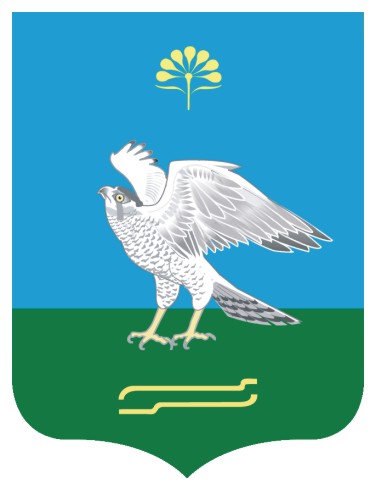 Администрация сельского поселения Ильчигуловский сельсовет муниципального района Миякинский район Республики БашкортостанДата проведения слушанийВремя проведения публичных слушанийМесто проведения слушаний30.07.201811.00 часовс. Ильчигулово, ул. Советская  9 , здание администрации сельского поселения Ильчигуловский сельсовет